Открытый урок по теме "Углерод и его соединения". 9-й классКнязев Валерий Валентинович, учитель химии и экологии Статья отнесена к разделу: Преподавание химии Урок-обобщение "Углерод и его соединения"Шурухина Татьяна Леонидовна, учитель химии Статья отнесена к разделу: Преподавание химии 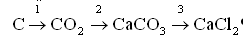 УГЛЕРОДАллотропияАлмазКристаллическое вещество, прозрачное, сильно преломляет лучи света, очень твёрдое, не проводит электрический ток, плохо проводит тепло,  = 3,5 г/см3; tпл. = 3730C; tкип. =  4830C.Атомы углерода находятся в sp3- гибридизации и образуют атомную кристаллическую решётку с прочными ковалентными - связями.Можно получить из графита при p > 50 тыс. атм; t = 1200C.ПрименениеШлифовальный порошок, буры, стеклорезы, после огранки - бриллианты.ГрафитКристаллическое вещество, слоистое, непрозрачное, тёмно-серое, обладает металлическим блеском, мягкое, проводит электрический ток;  = 2,5 г/см3.В кристаллической решётке атомы углерода находятся в sp2- гибридном состоянии и образуют слои из шестичленных колец; между слоями действуют межмолекулярные силы.ПрименениеЭлектроды, карандашные грифели, замедлитель нейтронов в ядерных реакторах, входит в состав некоторых смазочных материалов.КарбинЧёрный порошок;  = 2 г/см3; полупроводник.Состоит из линейных цепочек  –CC–CC–  и  =С=С=С=С=; атомы углерода находятся в sp- гибридном состоянии.При нагревании переходит в графит.АдсорбцияАдсорбция - поглощение газообразных или растворённых веществ поверхностью твёрдого вещества.Обратный процесс - выделение этих поглощённых веществ - десорбция.Применение адсорбцииОчистка от примесей (в производстве сахара и др.), для защиты органов дыхания (противогазы), в медицине (таблетки "Карболен") и др.Химические свойстваУглерод - малоактивен, на холоде реагирует только со фтором; химическая активность проявляется при высоких температурах.Восстановительные свойства1)     с кислородомC0 + O2  –t  CO2 углекислый газпри недостатке кислорода наблюдается неполное сгорание:2C0 + O2  –t2C+2O угарный газ2)     со фторомС + 2F2  CF43)     с водяным паромC0 + H2O  –1200С+2O + H2 водяной газ4)     с оксидами металловC0 + 2CuO  –t  2Cu + C+4O25)     с кислотами – окислителями:C0 + 2H2SO4(конц.)  С+4O2 + 2SO2 + 2H2OС0 + 4HNO3(конц.) С+4O2 + 4NO2 + 2H2OОкислительные свойства6)     с некоторыми металлами образует карбиды4Al + 3C0  Al4C3Ca + 2C0  CaC2-47)     с водородомC0 + 2H2  CH4Оксид углерода (II) COУгарный газ; бесцветный, без запаха, малорастворим в воде, растворим в органических растворителях, ядовит, tкип = -192C; t пл. = -205C.Получение1)     В промышленности (в газогенераторах):C + O2  CO2CO2 + C  2CO2)     В лаборатории - термическим разложением муравьиной или щавелевой кислоты в присутствии H2SO4(конц.):HCOOH  H2O + COH2C2O4  CO + CO2 + H2OХимические свойстваПри обычных условиях CO инертен; при нагревании – восстановитель; несолеобразующий оксид.1)     с кислородом2C+2O + O2  2C+4O22)     с оксидами металловC+2O + CuO  Сu + C+4O23)     с хлором (на свету)CO + Cl2  –h  COCl2(фосген)4)     реагирует с расплавами щелочей (под давлением)CO + NaOH  HCOONa(муравьинокислый натрий (формиат натрия))5)     с переходными металлами образует карбонилыNi + 4CO  –tNi(CO)4Fe + 5CO  –tFe(CO)5Оксид углерода (IV) СO2Углекислый газ, бесцветный, без запаха, растворимость в воде - в 1V H2O растворяется 0,9V CO2 (при нормальных условиях); тяжелее воздуха; tпл.= -78,5C (твёрдый CO2 называется "сухой лёд"); не поддерживает горение.Получение1.       Термическим разложением солей угольной кислоты (карбонатов). Обжиг известняка:CaCO3  –t  CaO + CO22.       Действием сильных кислот на карбонаты и гидрокарбонаты:CaCO3 + 2HCl  CaCl2 + H2O + CO2NaHCO3 + HCl  NaCl + H2O + CO2Способы собиранияХимические свойстваКислотный оксид: реагирует с основными оксидами и основаниями, образуя соли угольной кислотыNa2O + CO2  Na2CO32NaOH + CO2  Na2CO3 + H2ONaOH + CO2  NaHCO3При повышенной температуре может проявлять окислительные свойстваС+4O2 + 2Mg  –t  2Mg+2O + C0Качественная реакцияПомутнение известковой воды:Ca(OH)2 + CO2   CaCO3(белый осадок) + H2OОно исчезает при длительном пропускании CO2 через известковую воду, т.к. нерастворимый карбонат кальция переходит в растворимый гидрокарбонат:CaCO3 + H2O + CO2  Сa(HCO3)2Угольная кислота и её солиH2CO3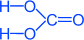 Кислота слабая, существует только в водном растворе:CO2 + H2O  H2CO3Двухосновная:H2CO3  H+ + HCO3-HCO3-  H+ + CO32-Характерны все свойства кислот.Cредние соли - карбонаты (СO32-). Кислые соли - бикарбонаты, гидрокарбонаты (HCO3-).Карбонаты и гидрокарбонаты могут превращаться друг в друга:2NaHCO3  –t  Na2CO3 + H2O + CO2Na2CO3 + H2O + CO2  2NaHCO3Карбонаты металлов (кроме щелочных металлов) при нагревании декарбоксилируются с образованием оксида:CuCO3  –t  CuO + CO2Качественная реакция - "вскипание" при действии сильной кислоты:Na2CO3 + 2HCl  2NaCl + H2O + CO2CO32- + 2H+  H2O + CO2ПОДГРУППА УГЛЕРОДАКРЕМНИЙОткрыт Ж. Гей-Люссаком и Л.Тенаром в 1811г.Второй по распространённости элемент в земной коре (27,6% по массе)Степени окисления: +4, -4.АллотропияКристаллический – тёмно-серое вещество с металлическим блеском, большая твёрдость, хрупок, полупроводник;  = 2,33 г/см3, tпл. =1415C; tкип. = 2680C.Имеет алмазоподобную структуру (sp3- гибридизация атомов кремния) и образует прочные ковалентные - связи. Инертен.Аморфный - бурый порошок, гигроскопичен, алмазоподобная структура,  = 2 г/см3, более реакционноспособен.Получение1)      2С + Si+4O2  –t  Si0 + 2CO2)      2Mg + Si+4O2  –t  2MgO + Si0Химические свойстваТипичный неметалл, инертен.Как восстановитель:1)     С кислородом Si0 + O2  –t  Si+4O22)     С фтором (без нагревания)Si0 + 2F2  SiF43)     С углеродомSi0 + C  –t  Si+4C(SiC - карборунд -твёрдый; используется для точки и шлифовки)4)     С водородом не взаимодействует. Силан (SiH4) получают разложением силицидов металлов кислотой:Mg2Si + 2H2SO4  SiH4 + 2MgSO45)     С кислотами не реагирует. Растворяется только в смеси азотной и плавиковой кислот:3Si + 4HNO3 + 18HF  3H2[SiF6] + 4NO + 8H2O6)     Со щелочами (при нагревании):Si0 + 2NaOH + H2O  Na2Si+4O3+ 2H2Как окислитель:7)     С металлами (образуются силициды):Si0 + 2Mg  –t  Mg2Si-4Силан SiH4Бесцветный газ, ядовит, tпл. = -185C, tкип. = -112C.ПолучениеMg2Si + 4HCl  2MgCl2 + SiH4Химические свойства1)      SiH4 + 2O2  SiO2 + 2H2O2)      SiH4  Si + 2H2Оксид кремния (IV) (SiO2)nSiO2 - кварц, горный хрусталь, аметист, агат, яшма,опал, кремнозём (основная часть песка)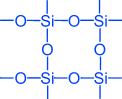 Al2O3 • 2SiO2 • 2H2O - каолинит (основная часть глины)K2O • Al2O3 • 6SiO2 - ортоклаз (полевой шпат)Физические свойстваТвёрдое, тугоплавкое вещество, tпл.= 1728C, tкип.= 2590CКислотный оксидПри сплавлении взаимодействует с основными оксидами, щелочами, а также с карбонатами щелочных и щелочноземельных металлов:1)     С основными оксидами:SiO2 + CaO  CaSiO32)     Со щелочами:SiO2 + 2NaOH  Na2SiO3 + H2O3)     С водой не реагирует4)     С солями:SiO2 + CaCO3  CaSiO3 + CO2SiO2 + K2CO3  K2SiO3 + CO25)     С плавиковой кислотой:SiO2 + 4HF  SiF4 + 2H2OSiO2 + 6HF  H2[SiF6](гексафторкремниевая кислота) + 2H2O (реакции лежат в основе процесса травления стекла).Кремниевые кислоты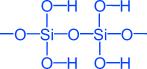 x • SiO2 • y H2Ox = 1, y = 1 H2SiO3 - метакремниевая кислотаx = 1, y = 2 H4SiO4 - ортокремниевая кислота и т.д.H2SiO3 - очень слабая (слабее угольной), непрочная, в воде малорастворима (образует коллоидный раствор), не имеет кислого вкуса.ПолучениеNa2SiO3 + 2HCl  2NaCl + H2SiO3При нагревании разлагается:H2SiO3  –t  H2O + SiO2Соли кремниевой кислоты - силикаты.Выветривание горных пород (разрушение минералов):(K2O • Al2O3 • 6SiO2)(полевой шпат)  + CO2 + 2H2O 
 (Al2O3 • 2SiO2 • 2H2O)(каолинит (глина)) + 4SiO2(кремнезём (песок)) + K2CO3В подгруппу углерода входят углерод, кремний, германий, олово и свинец. Это р-элементы IV группы периодической системы Д.И. Менделеева. Их атомы на внешнем уровне содержат по четыре электрона ns2np2, чем объясняется сходство их химических свойств.Электронное строение внешних уровней атомов первых двух элементов подгруппы можно представить так 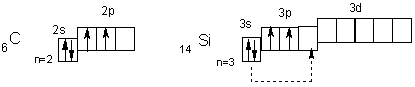 В невозбужденном состоянии их атомы имеют по 2 неспаренных электрона. Поскольку атомы всей подгруппы имеют на внешнем уровне свободные орбитали, то при переходе в возбужденное состояние распаривают электроны s-подуровней (показано пунктирными стрелками).В соединениях элементы подгруппы углерода проявляют степень окисления +4 и -4, а также +2, причем последняя с увеличением заряда ядра становится более характерной. Для углерода, кремния и германия наиболее типична степень окисления +4, для свинца +2. Степень окисления -4 в последовательности C – Pb становится все менее характерной. Свойства элементов подгруппы углеродаЭлементы подгруппы углерода образуют оксиды общей формулы RO2 и RO, а водородные соединения - формулы RН4. Гидраты высших оксидов углерода и кремния обладают кислотными свойствами, гидраты остальных элементов амфотерны, причем кислотные свойства сильнее выражены у гидратов германия, а основные - у гидратов свинца. От углерода к свинцу уменьшается прочность водородных соединений RН4: СН4 - прочное вещество, а PbH4 в свободном виде не выделено. В подгруппе с ростом порядкового номера уменьшается энергия ионизации атома и увеличивается атомный радиус, т. е. неметаллические свойства ослабевают, а металлические усиливаются.Химические свойства углерода и кремния. Графит и кремний — типичные восстановители . При нагревании с избытком воздуха графит (именно этот аллотроп наиболее доступен) и кремний образуют диоксиды:С + О2 = СО2, Si + О2 = SiO2,при недостатке кислорода можно получить монооксиды CO или SiO:2С + О2 = 2СО,2Si + O2 = 2SiO,которые образуются также при нагревании простых веществ с их диоксидами: С + СО2 = 2СО,  Si + SiO2 = 2SiO. Уже при обычной температуре углерод и кремний реагируют со фтором, образуя тетрафториды СF4 и SiF4, при нагревании — с хлором, давая СCl4 и SiCl4. При более сильном нагревании углерод и кремний реагируют с серой и азотом:4С + S8 = 4СS2,2С + N2 = С2N2,4Si + S8 = 4SiS2и даже между собой, образуя карборунд — вещество, по твердости близкое к алмазу:Si + С = SiC.Обычные кислоты на углерод и кремний не действуют, тогда как концентрированные Н2SО4 и НNО3 окисляют углерод:С + 2Н2SО4 = СО2↑+ 2SО2↑ + 2Н2О, 3С + 4НNO3 = 3СО2↑ + 4NO↑ +2Н2О. Кремний растворяется в смеси концентрированных азотной и плавиковой кислот: 3Si + 4НNО3 + 12НF = 3SiF4↑ + 4NO↑ +8Н2О. Кроме того, кремний растворяется в водных растворах щелочей:Si + 2NaОН + Н2О = Na2SiO3 + Н2↑. Графит часто используют для восстановления малоактивных металлов из их оксидов:СuО + С = Сu + СО↑.При нагревании же с оксидами активных металлов углерод и кремний диспропорционируют, образуя карбидыСаО + 3С = СаС2 + СО↑, 2Аl2О3 + 9С = Аl4С3 + 6СО↑  или силициды2МgО + 3Si = Мg2Si + 2SiO. Активные металлы — более сильные восстановители, чем углерод или кремний, поэтому последние при непосредственном взаимодействии с ними выступают в качестве окислителей Са + 2С = СаС2,  2Mg + Si = Мg2Si. Подгру́ппа углеро́да — главная подгруппа IV группы (по новой классификации ИЮПАК: 14 группа элементов) Периодической системы химических элементов Д. И. Менделеева, в которую входят углерод С, кремний Si, германий Ge, олово Sn и свинец Pb[1].[править] Элементы подгруппы[править] УглеродОсновная статья: УглеродУглерод — неметалл. Основные кристаллические модификации углерода — алмаз и графит[3].[править] КремнийОсновная статья: КремнийКремний — неметалл темно-серого цвета. Составляет 27,6% массы земной коры[4].[править] ГерманийОсновная статья: ГерманийГерманий — металл серебристо-серого цвета. Плотность германия в твёрдом состоянии равна 5,327 г/см3, в жидком —5,557 г/см3.[править] ОловоОсновная статья: ОловоОлово — ковкий, легкий металл серебристо-белого цвета.[править] СвинецОсновная статья: СвинецСвинец — ковкий металл серого цвета. Элемент довольно мягок, можно без затруднения порезать ножом.[править] Примечания↑ Подгруппа углерода на alhimikov.net. Проверено 3 августа 2010.↑ Хомченко Г.П. Пособие по химии для поступающих в вузы. — 2002. — С. 255-277. — 480 с.↑ Углерод на xumuk.ru. Проверено 3 августа 2010.↑ Кремний в БЭС. Проверено 3 августа 2010.Периодическая система химических элементов Д. И. Менделеева[скрыть]Ведущий:Прочитал я твой отчет.
Утверждаешь, популярен
Этот самый углерод?Ученый:Этот самый углерод,
Где ни глянешь – так он вот:
И в глюкозе, и в крахмале,
И в графите, и в алмазе,
И в природе углерод
Назначение найдет.Ведущий:Тут доходят вести с мест,
Будто ходит Манифест,
Чтоб от имени ученых
Углероду отдать честь.Ремарка 
(ученик, 
исполняющий
роль “углерода”,
встает)Что ты вытянулся весь?
Не застойный чай период,
Настоялся, можешь сесть.Углерод:Не хочу хвалиться я,
Но нет жизни без меня.
Элемент живой природы
Называюсь Я, друзья.
И при всех хочу сказать,
Не впадая лицом в грязь:
В медицине без меня
Обойтись никак нельзя
Пенициллин, стрептомицин,
Кокаин, атропин…
При болезнях углерод
Исцеление дает.
В технике сейчас немало
Углеродных материалов – 
Паралон и тефлон
Пирографит и графит
Плексиглас, фторопласт
Миллионы их сейчас
И в строительстве, друзья – 
Без меня никак нельзя.
Все: стекло, цемент, бетон – 
К углероду на поклон.
Я – чудесный элемент,
Вам представил в сей момент,
Что без лишнего труда
Создаю все это Я.Ученый:Твой профессионализм 
В нас вселяет оптимизм
Начертил ты нам в деталях
Весь огромный механизм.
Да, задачи не просты.
Кто ж решит их,
Коль не ты.
И поэтому по праву,
Уваженье заслужил
И проблемы со здоровьем
Населения решил.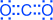 O=C=O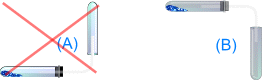 вытеснением воздухаМЕНЮВПЕРЕД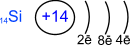 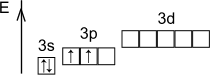 1s22s22p63s23p2Возбуждённоесостояние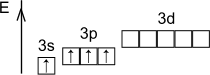 Свойства С SiGe Sn Pb 1. Порядковый номер 614 32 50 82 2. Валентные электроны 2s22p2 3s23р2 4s24р2 5s25р2 6s26р2   3. Энергия ионизации атома, эВ11,3 8,2 7,9 7,3 7,4 4. Относительная электроотрицательность 2,50 1,74 2,02 1,72 1,55 5. Степень окисления в соединениях+4, +2, -4+4, +2,-4 +4, -4 +4, +2,-4 +4, +2,-4 6. Радиус атома, нм 0,077 0,134 0,139 0,158 0,175 Свойства элементов подгруппы бора[2].Свойства элементов подгруппы бора[2].Свойства элементов подгруппы бора[2].Свойства элементов подгруппы бора[2].Свойства элементов подгруппы бора[2].Свойства элементов подгруппы бора[2].СвойстваCSiGeSnPbПорядковый номер614325082Валентные электроны2s22p23s23p24s24p25s25p26s26p2Энергия ионизации атома R → R3+, эB11,38,27,97,37,4Относительная электроотрицательность2,501,742,021,721,55Степень окисления в соединениях+4, +2, −4+4, +2, −4+4, −4+4, +2, −4+4, +2, −4Радиус атома, нм0,0770,1340,1390,1580,175Содержание[убрать]1 Элементы подгруппы 1.1 Углерод1.2 Кремний1.3 Германий1.4 Олово1.5 Свинец2 ПримечанияC612,010712,0107[He]2s22p2[He]2s22p2УглеродУглеродSi1428,085528,0855[Ne]3s23p2[Ne]3s23p2КремнийКремнийGe3272,6172,614s24p24s24p2ГерманийГерманийSn50118,71118,71[Kr]4d105s25p2[Kr]4d105s25p2ОловоОловоPb82207,2207,2[Xe]4f145d106s26p2[Xe]4f145d106s26p2СвинецСвинецHHeLiBeBCNOFNeNaMgAlSiPSClArKCaScTiVCrMnFeCoNiCuZnGaGeAsSeBrKrRbSrYZrNbMoTcRuRhPdAgCdInSnSbTeIXeCsBa*HfTaWReOsIrPtAuHgTlPbBiPoAtRnFrRa**RfDbSgBhHsMtDsRgCnUutUuqUupUuhUusUuoUueUbn*LaCePrNdPmSmEuGdTbDyHoErTmYbLu**AcThPaUNpPuAmCmBkCfEsFmMdNoLr[показать] п·о·рПериодическая таблица[показать] п·о·рПериодическая таблица[показать] п·о·рПериодическая таблицаОБЩАЯ ХИМИЯ СТРОЕНИЕ ВЕЩЕСТВА IV ГРУППА ЭЛЕМЕНТОВ. ГЛАВНАЯ ПОДГРУППА. УГЛЕРОД, КРЕМНИЙ И ИХ СОЕДИНЕНИЯ 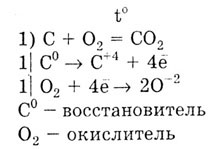 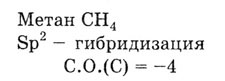 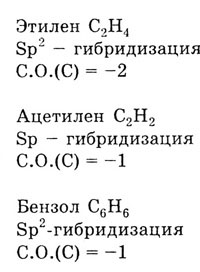 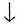 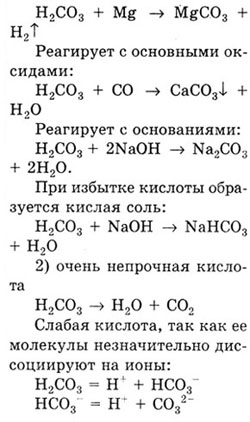 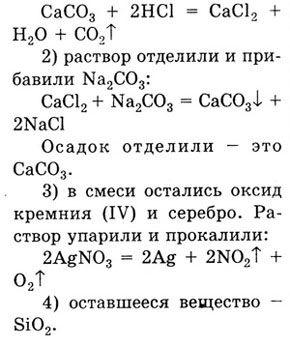 Подгруппа углеродаУрок с использованием межпредметных связейВнимание к предмету можно привлечь с помощью игровых моментов на уроках и особенно во внеклассных мероприятиях. Эта разработка, как и предыдущая – «Подгруппа кислорода» (см.: «Химия», 2003, № 47), предназначена для 9-го класса. В разработке предложено содержание, а форма проведения может быть любая. В ней приведены загадки, химические вопросы из литературных произведений, а также вопросы, связанные с курсами географии, биологии, физики. Возможно, что этим материалом заинтересуются и воспользуются другие преподаватели.ЗагадкиБелый тулупчик сшит без рубчика.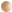 (Яйцо.)Бел, как снег, в чести у всех,
    В рот попал – там и пропал.(Сахар.)Вокруг проруби сидят белые голуби.(Рот, зубы.)Много рук, а нога одна.(Дерево.)У маленькой скотинки сто серебряных монеток на спинке.(Рыба.)Пришли мужички без топоров, срубили избу без углов.(Муравейник, муравьи.)У кого глаза на рогах, а дом на спине?(Улитка.)Черный Ивашка – 
        деревянная рубашка,
    Где носом поведет,
        там заметку кладет.(Карандаш.)Вопросы из литературных произведений1. В приведенном эпизоде исследователи морских глубин терпят катастрофу, и их батискаф остается на дне океана: «Воздух был тяжелый, спертый. Он так был пропитан углекислотой, что живительная струя сжатого кислорода с трудом выходила из баллона. Встав на диван, можно еще было глотнуть чистого воздуха, но отравленная зона поднималась все выше и выше» (А.Конан-Дойл. «Маракотова бездна»).
О каких свойствах углекислого газа упоминается?(Не поддерживает дыхания
и тяжелее воздуха.)2. Исследователей, оказавшихся в критической ситуации, выручили подводные жители – обитатели затонувшей Атлантиды. «Наш новый знакомый привязал нам по два ящичка на плечи... Внезапно я начал понимать, что в этом не было ничего сверхъестественного, ничего противоречащего законам природы: один из ящиков был, несомненно, оригинальным источником свежего воздуха, а другой – поглотителем отработанных продуктов дыхания» (А.Конан-Дойл. «Маракотова бездна»).
Предложите возможный поглотитель углекислого газа.(Щелочь.)3. «...Она вынула из уха одну из тех огромных жемчужин... и… опустила жемчужину в уксус. Наступила тишина, потрясенные гости, замерев, наблюдали, как несравненная жемчужина медленно растворяется в крепком уксусе. Вот от нее не осталось и следа, и тогда Клеопатра подняла кубок, покрутила его, взбалтывая уксус, и выпила весь до последней капли» (Г.Р.Хаггард. «Клеопатра»).
Почему растворилась жемчужина?(Объяснить растворение жемчужины нетрудно,
если принять во внимание,
что ее основу составляет карбонат кальция:
СаСО3 + 2СН3СООН Са(СН3СОО)2 + Н2О + СО2.)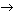 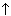 4. «Нью-Йорк ежедневно выбрасывает в воздух 3200 т оксида серы, 280 т промышленной пыли, 4200 т углерода, азота и других ядовитых веществ».
Какие неточности допущены в отрывке?(Из текста следует, что простые вещества
углерод и азот ядовиты.
На самом деле ядовиты их оксиды.) 5. «Кто-то сказал Сеньке, что для того, чтобы получить из каменного угля чистейшие алмазы, требуется две вещи: велосипедный насос для накачивания воздуха и температура в тысячу градусов. Вот Сенька и собрался изготовлять алмазы. Кусок каменного угля величиной с тарелку уже давно лежал у него под кроватью. Остановка была только за насосом. Как только ему удастся раздобыть велосипедный насос, он приладит его к примусу и будет до тех пор подливать керосин и накачивать воздух, пока уголь не накалится до тысячи градусов. Потом нужно уголь залить холодной водой, остудить, и из него получатся настоящие алмазы – каждый величиной с горошину» (Д.Бродская. «Марийкино детство»).
Мог ли Сенька получить алмазы, если бы он осуществил этот опыт?(Нет, т. к. графит переходит в алмаз
при температуре 2000 °С и давлении 60 000 атм.)6. «Доказана общность химических и физических законов во всех глубинах мирового пространства... Живое вещество, состоящее из наиболее сложных молекул, в основе своей должно иметь углерод – элемент, способный образовывать сложные соединения» (И.А.Ефремов. «Звездные корабли»).
О каком свойстве углерода упоминается в отрывке? (Образовывать цепи.)7. «– Угарный газ! – вскричал Холмс.
– Подождите немного. Сейчас он уйдет.
Заглянув в дверь, мы увидели, что комнату освещает только тусклое синее пламя, мерцающее в маленькой медной жаровне посередине... В раскрытую дверь тянуло страшным ядовитым чадом, от которого мы задыхались и кашляли...» (А.Конан-Дойл. «Случай с переводчиком»).
Назовите формулу вещества.(СО.)8. «Вы слышали об эффекте “собачьей пещеры” в Италии? Там есть такая пещера-яма.
Человек войдет и ходит, а собака или кролик погибают через несколько минут.
– Почему?
– Из вулканической трещины выделяется газ...»
О каком газе говорится и на каком свойстве основан этот эффект?(Углекислый газ тяжелее воздуха, остается внизу.
Человеческая голова выше этой зоны. Собачья – нет.
И углекислый газ не поддерживает дыхание.) Вопросы по географии1. На гербе этой страны изображен корабль с поднятыми парусами. А рядом – рог изобилия, из которого сыплются зерна кофе. Кофе – главное богатство страны, основной экспортный товар. Хотя по объему производства она уступает Бразилии, ей принадлежит ведущее место по поставке высокосортных, так называемых мягких, ароматных сортов кофе. Монокультура кофе сложилась в стране в начале XX в. На протяжении всего XIX в. в экспорте страны доминировало золото, а также табак, хинин, индиго. По добыче золота она и сейчас занимает ведущее место в Латинской Америке. Кроме того, эта страна – крупнейший в мире экспортер изумрудов, большинство которых направляется в Индию и страны Востока.
Что это за страна?(Колумбия.)2. Среди каучуконосных растений Бразилии самым распространенным и ценным является гевея. Она дает большое количество сока латекса, из которого получают высококачественный каучук. Гевея встречается в бассейне реки Амазонки. Начало развития каучукового производства относится к 1830-м гг. Однако гегемония Бразилии окончилась в 1911 г.
Объясните почему.(В 1876 г. из Бразилии в Англию тайно
вывезли семена гевеи, и в британских колониях
Юго-Восточной Азии вырастили плантации гевеи.
Полученный каучук оказался намного дешевле бразильского.)3. Жизнь значительной части населения этого самого северного европейского государства связана с морем. Только море соединяло в прошлом все отдаленные пункты его побережья. Опережая все страны Западной Европы по запасам гидроэнергии, страна занимает первое место в мире по производству электроэнергии на душу населения, одно из ведущих мест в мире по производству алюминия, никеля, ферросплавов, кобальта.
Назовите страну.(Норвегия.)4. Высочайшая горная система планеты – Гималаи – в 7,5 раза короче самой протяженной горной системы Северной и Южной Америки – Кордильер. Однако на земле существует горная система более высокая, чем Гималаи, и такая же протяженная, как Кордильеры.
Где эта система расположена?(Это Срединно-Атлантический хребет,
протянувшийся с севера на юг почти
через весь Атлантический океан.)5. Кораллы, будучи морскими организмами, могут возводить свои сооружения только до уровня океана. Коралловые постройки поднимаются над водой только на несколько метров, да и то это большей частью нагромождения обломков кораллового известняка, образовавшиеся под воздействием прибоя. Коралловые сооружения обычно не выше 40–60 м, т. е. наибольшей глубины обитания кораллов. Однако атолл Фунафути в группе островов Тувалу (Тихий океан) все же свыше 300 м.
Почему?(Из-за колебания земной коры.)6. От северного Приаралья на юг вдоль восточных берегов Арала через всю пустыню Кызылкум и далее через просторы Каракумов до Афганистана и подножия Гиндукуша, а с востока на запад от подножий Тянь-Шаня до берегов и островов Каспия расстилается громадное море, над которым возвышаются лишь отдельные острова. Море это переливается, окрашено то в красный, то в желтый, то в серый, то в беловатый тона. Волны его более высокие, чем волны океана, неподвижны.
Что это за необыкновенное море? Почему волны окрашены в красные тона?(Это песчаные пустыни Средней Азии и Казахстана.
Волны песчаного моря имеют красные тона
из-за песка соответствующего оттенка.
Миллионы лет назад здесь отлагались красноземные почвы.
Остатки почв и окрашивают песок.)7. В Крыму под Алуштой расположен сад «истуканов» – гигантских каменных столбов высотой до 18 м, а недалеко от Красноярска – заповедник «Столбы». Различные каменные башни, фигуры чудовищ, одинокие столбы, шпили известны в Иране, на Аравийском полуострове, в Центральной и Средней Азии, Китае, пустыне Сахаре, Австралии, США.
Как возникли эти феномены природы?(Эти формы рельефа возникли в условиях
сурового пустынного климата Земли
с резкими сменами температуры в результате
физического выветривания горных пород.) 8. Эта страна, расположенная на юге второго по величине континента Земли, относится к числу экономически развитых государств. Еще в 1960-е гг. она по производству урана вышла на первое место на континенте. Занимает одно из первых мест в мире по добыче золота, платины, алмазов, ванадия, хромовой и марганцевой руды, сурьмы и др.
О какой стране идет речь?(Южно-Африканская Республика.)Вопросы по биологии1. У него тело жирного щенка со шкурой, которая ему заметно велика, между пальцами лап – перепонки, на голове – утиный клюв, хвост, как у бобра, а передние лапы – барсучьи. У самца на задних лапах – петушиные шпоры, которые выделяют яд. Самка откладывает яйца, подобно рептилиям, но вылупившихся детенышей кормит молоком, как млекопитающее.
Какое это животное?(Утконос.)2. Почему угарный газ быстрее проникает в организм, чем кислород? Во сколько раз скорость его проникновения больше, чем скорость проникновения кислорода? (Скорость угарного газа больше,
чем скорость молекул кислорода,
т.к. при одинаковой температуре их средние
кинетические энергии равны,
а масса молекул кислорода больше,
чем масса молекул угарного газа.) 3. Почему в испеченном хлебе видны «дырки»?(Под влиянием дрожжей сахар превращается
в спирт и углекислый газ с выделением энергии:
C6H12O6 2C2H5OH + 2CO2.
Углекислый газ заставляет тесто в духовке подниматься,
и в испеченном хлебе видны «дырки» из-за выделения углекислого газа.)4. Этот представитель отряда парнокопытных действительно современник мамонта. Мускулистое тело с возвышающимся в холке горбом, густая, темно-бурая, с рыжеватым оттенком грива и борода с длинными волосами. Огромные размеры зверя, лобастая с карими глазами голова, грозные рога, которыми вооружены самки и самцы, служат надежной защитой от хищников. Таков настоящий властелин лесов.
Кто это?(Зубр.) 5. У зеленой ... тело длиной до 1 м, масса около 200 кг, в редких случаях до 400 кг. Тяжелый панцирь помог просуществовать этому животному более 175 млн лет. Панцирь в воде облегчен, а конечности превратились в ласты. Животное довольно быстро плавает, взмахивая ластами. Сегодня зеленая ... находится на грани исчезновения.
Назовите это животное.(Зеленая черепаха.)6. Самая крупная из морских рыб. Предпочитает плавать в поверхностных слоях воды. Питается мелкими рыбами, ракообразными и кальмарами. Размножается, откладывая яйца, заключенные в роговые капсулы.
Кто это?(Китовая акула.)7. Твердые известковые скелеты образуют главным образом коралловые и гидроидные ... – примитивные особи типа кишечнополостных. Каждая особь ... помещается в собственной ячейке, имеющей форму чашечки, размеры которой иногда не превышают булавочной головки. Щупальца захватывают планктон. Размножаясь, сильно разрастаются и образуют рифы и острова.
О чем идет речь?(Коралловые полипы.)8. Обитает в Атлантическом океане. Это крупный (до 20 см в поперечнике, реже – больше) моллюск. Мясо его очень питательно. Из раковин делают пепельницы, пуговицы, украшения.
Кто это?(Большой гребешок.)Вопросы по физике1. При комнатной температуре лежат две ложки: одна – деревянная, другая – металлическая. Обе должны иметь одинаковую температуру. Если взять их в руки, то металлическая ложка явно холоднее.
Объясните почему.(Дерево плохо проводит тепло, нагревается только
небольшой участок ложки под пальцами.
Металл хорошо проводит тепло,
нагревается вся ложка. Это приводит к большому
теплоотводу от пальцев и их охлаждению.)2. На дне аквариума находится обыкновенный кусок дерева.
Объясните, почему он не всплывает.(Поверхность бруска пропитана парафином,
поэтому не смачивается водой.
Вы наливаете сверху воду,
но брусок не будет всплывать,
т. к. под бруском воды не будет,
т. е. нет выталкивающей силы.)3. Согласны ли вы с тем, что теплотворная способность пороха меньше теплотворной способности керосина? (Да. Теплотворная способность
(теплота сгорания)
керосина равна 11 000 ккал/кг,
а пороха – всего 750–1000 ккал/кг.)4. Согласны ли вы с тем, что ультрафиолетовые лучи хорошо проходят через стекло?(Нет. Оконное стекло ультрафиолетовые лучи не пропускает.
Такие лучи проходят через кварцевое стекло.)5. Почему у хлеба во время выпечки образуется корка?(Крахмал, содержащийся в муке,
частично переходит в декстрины,
которые склеивают крахмальные зерна
в румяную корочку.)6. Может ли человек, которому слон наступил на ногу, отделаться легким испугом?(Слон при ходьбе наступает на два передних пальца, снабженных копытами.
Ступня при этом земли не касается. Пятка похожа на мягкую эластичную подушку,
которая обтекает неровности почвы. Если попасть под передние пальцы,
то раздавит в лепешку, т. к. придется целиком масса слона, а под пятку –
небольшая часть массы.) 7. Известно семь чистых металлов: золото, серебро, медь, железо, свинец, олово, ртуть – и семь планет.
Образуйте пары металл–планета.(Золото–солнце, серебро–Луна,
медь–Венера, железо–Марс, олово–Юпитер,
свинец–Сатурн, ртуть–Меркурий.)8. У рыбы периодически движутся жаберные крышки, таким образом она прогоняет через жаберные щели воду, которая омывает жаберные лепестки, пронизанные капиллярами.
Какой физический процесс здесь используется?(Через стенки капилляров кислород из воды
диффундирует в кровь, а из крови в воду
диффундирует углекислый газ.)Вопросы по химии1. Согласны ли вы с тем, что уголь сжигают в топках современных электростанций в пылевидном состоянии, чтобы не образовывались шлак и зола?(Нет. Пылевидный уголь сгорает быстрее,
что позволяет сжигать большее количество угля
за равное время и тем самым получить больше тепла.)2. Оксид углерода(II) – это ядовитый газ, который:
а) пахнет, как горящая резина;
б) имеет запах клевера;
в) не имеет запаха.(Не имеет запаха.)3. Исследование красочного слоя фресок Софийского собора в Новгороде с помощью современных методов позволило установить, что для получения синего тона древние изографы использовали древесный уголь с белым наполнителем, а для росписи новгородской церкви Спаса на Ковалёве помимо угля применяли азурит 2СuСО3•Cu(ОH)2 и ультрамарин 2Na2O•3Al2O3•6SiO2•2Na2S.Каким простым способом определения азурита вы воспользуетесь?(Добавить кислоту,
будет выделяться углекислый газ.)4. Стекло умели варить в глубокой древности: в Месопотамии его делали еще в 4–3-м тысячелетии до н. э. Как объяснить то, что зеркала на стеклянной основе впервые появились лишь в Римской империи?(Стекло, изготовленное в древности,
не было достаточно прозрачным и однородным.)5. Как разделить смесь двух оксидов углерода? Укажите физический и химический способы.(Физический способ – пропустить смесь
через воду, поглотится углекислый газ;
химический способ – пропустить смесь
через известковую воду,
поглотится углекислый газ:
Сa(OH)2 + CO2 СaCO3 + H2O.)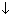 6. Как, воспользовавшись раствором щелочи, узнать, является ли исследуемый образец чистым углекислым газом или смесью азота с углекислым газом?(Смесь пропустить через раствор гидроксида натрия:
если уменьшается количество пузырьков газа
(поглощается углекислый газ), значит,
смесь, а если пузырьки полностью поглощаются,
то чистый углекислый газ:
CO2 + NaOH NaHCOs,
CO2 + 2NaO H Na2CO3 + H2O.)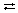 7. Если углекислый газ пропустить через воду, окрашенную лакмусом в фиолетовый цвет, то окраска переходит в красную, при нагревании окраска вновь становится фиолетовой. Объясните эти явления.(Образуется угольная кислота,
которая затем распадается на воду и углекислый газ.) 8. Каким простым способом можно отличить соли угольной кислоты от нитратов, сульфатов и хлоридов? (Добавить любую кислоту – образуется угольная кислота,
которая разлагается на воду и углекислый газ.)9. При прокаливании 10 г известняка до постоянной массы было собрано 2 л углекислого газа (н.у.). Сколько процентов примесей было в известняке?(1,08 г, примеси составляют 10,8%.)10. Человек выдыхает в сутки до 1300 г углекислого газа. Какой объем занимает столько углекислого газа?(661,8 л.)11. Растение в солнечный день поглощает около 5 г углекислого газа на каждый квадратный метр своей листовой поверхности. Рассчитайте, сколько приблизительно граммов углерода накопит за день подсолнечник, листовая поверхность которого 1,8 м2.(9 г углекислого газа,
2,45 г углерода.)12. Какой объем углекислого газа (н.у.) получится в результате сгорания 96 г сажи?(179 л углекислого газа.)13. Сколько килограммов углекислого газа должно выделиться при обжиге 500 кг известняка, содержащего 92% карбоната кальция? (202,4 кг.)14. При обжиге 100 г известняка получилось 40 г углекислого газа. Считая, что весь карбонат разложился, найдите его процентное содержание в этом образце известняка.(90,9% карбоната кальция.)15. Нормальное стекло содержит 13% Na2O, 11,7% CaO и 75,3% SiO2. Выразите состав стекла формулой в виде соединений оксидов.(Na2O•СaO•6SiO2.)16. Требуется сварить 100 кг стекла состава: SiO2 – 73%, CaO – 10%, Na2O – 17%. Сколько для этого необходимо килограммов песка, мела и кальцинированной соды, если считать, что песок состоит из чистого SiO2 и указанные соли не содержат примесей?(73 кг SiO2, 17,85 кг СаСО3, 29,06 кг Na2CO3.)